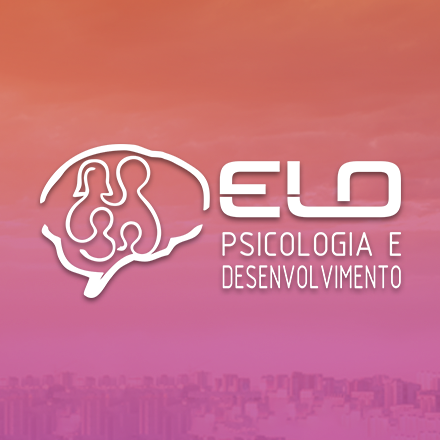 LISTA DE PROFISSIONAIS COM/EM FORMAÇÃO PELA ELO PROFISSIONALDEMANDA QUE ATENDEENDEREÇO E CONTATOCelia GatinhoParticularAtendimento adulto jovem.Terapias Cognitivas e Comportamentais. Brasília/DFCEP: 70.660-014Whats: (61) 99811-1322Atendimento apenas online - durante a pandemiaGiulia BittencourtParticularAtendimento psicoterápico adolescente e adulto.Terapias cognitivas e comportamentais.Terapias baseadas em mindfulness. Programa de promoção da saúde baseado em mindfulnessSGAS 610/611 bloco 2, sala T19.Centro médico Lúcio Costa. Brasília/DFTelefone: (61) 99556-2138Atendimento presencial e online.